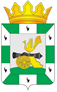 АДМИНИСТРАЦИЯ МУНИЦИПАЛЬНОГО ОБРАЗОВАНИЯ «СМОЛЕНСКИЙ РАЙОН» СМОЛЕНСКОЙ ОБЛАСТИП О С Т А Н О В Л Е Н И Еот 25.03.2024 № 484Об утверждении Порядка предоставления детям-сиротам и детям, оставшимся без попечения родителей, лицам из числа детей-сирот и детей, оставшихся без попечения родителей, жилых помещений специализированного жилищного фонда муниципального образования «Смоленский район» Смоленской областиВо исполнение пункта 4 части 1 статьи 14 Жилищного кодекса Российской Федерации, в соответствии с Федеральным законом от 21.12.1996 № 159-ФЗ         «О дополнительных гарантиях по социальной поддержке детей-сирот и детей, оставшихся без попечения родителей», постановлением Правительства Российской Федерации от 04.04.2019 № 397 «О формировании списка детей-сирот и детей, оставшихся без попечения родителей, лиц из числа детей-сирот и детей, оставшихся без попечения родителей, лиц, которые относились к категории детей-сирот и детей, оставшихся без попечения родителей, лиц из числа детей-сирот и детей, оставшихся без попечения родителей, и достигли возраста 23 лет, которые подлежат обеспечению жилыми помещениями, исключении детей-сирот и детей, оставшихся без попечения родителей, лиц из числа детей-сирот и детей, оставшихся без попечения родителей, из списка в субъекте Российской Федерации по прежнему месту жительства и включении их в список в субъекте Российской Федерации по новому месту жительства», областным законом от 29.09.2005 № 89-з «Об обеспечении дополнительных гарантий по социальной поддержке и установлении дополнительных видов социальной поддержки детей-сирот и детей, оставшихся без попечения родителей, на территории Смоленской области», в целях реализации статьи 3 областного закона от 29.11.2007 № 114-з «О наделении органов местного самоуправления муниципальных районов и городских округов Смоленской области государственными полномочиями по обеспечению детей-сирот и детей, оставшихся без попечения родителей, лиц из числа детей-сирот и детей, оставшихся без попечения родителей, жилыми помещениями», на основании постановления Администрации Смоленской области от 25.03.2014 № 202           «Об утверждении Положения о порядке осуществления органами местного самоуправления муниципальных районов и городских округов Смоленской области государственных полномочий по обеспечению детей-сирот и детей, оставшихся без попечения родителей, лиц из числа детей-сирот и детей, оставшихся без попечения родителей, жилыми помещениями», руководствуясь постановлением Администрации муниципального образования «Смоленский район» Смоленской области от 10.02.2020 № 142 «О внесении изменений в постановление Администрации муниципального образования «Смоленский район» Смоленской области от 14.01.2016 № 10 «О распределении полномочий Администрации муниципального образования «Смоленский район» Смоленской области по обеспечению детей-сирот и детей, оставшихся без попечения родителей, лиц из числа детей-сирот и детей, оставшихся без попечения родителей жилыми помещениями»,АДМИНИСТРАЦИЯ МУНИЦИПАЛЬНОГО ОБРАЗОВАНИЯ «СМОЛЕНСКИЙ РАЙОН» СМОЛЕНСКОЙ ОБЛАСТИ ПОСТАНОВЛЯЕТ:Утвердить прилагаемый Порядок предоставления детям-сиротам и детям, оставшимся без попечения родителей, лицам из числа детей-сирот и детей, оставшихся без попечения родителей, благоустроенных жилых помещений специализированного жилищного фонда муниципального образования «Смоленский район» Смоленской области.Признать утратившим силу постановление Администрации муниципального образования «Смоленский район» Смоленской области                 от 26.12.2016 № 1499 «Об утверждении Порядка предоставления детям-сиротам и детям, оставшимся без попечения родителей, лицам из числа детей-сирот и детей, оставшихся без попечения родителей, благоустроенных жилых помещений специализированного жилищного фонда». Контроль за исполнением настоящего постановления возложить на председателя комитета по образованию Администрации муниципального образования «Смоленский район» Смоленской области (И.В. Лонщакова).Опубликовать настоящее постановление в газете «Сельская правда».Настоящее постановление вступает в силу после официального опубликования в газете «Сельская правда».Исполняющий полномочия Главымуниципального образования«Смоленский район» Смоленской области 	                    	          Г.В. ИгнатенковаУтвержден постановлением Администрации муниципального образования«Смоленский район» Смоленской областиот 25.03.2024 № 484ПОРЯДОК ПРЕДОСТАВЛЕНИЯ ДЕТЯМ-СИРОТАМ И ДЕТЯМ, ОСТАВШИМСЯ БЕЗ ПОПЕЧЕНИЯ РОДИТЕЛЕЙ, ЛИЦАМ ИЗ ЧИСЛА ДЕТЕЙ-СИРОТ И ДЕТЕЙ, ОСТАВШИХСЯ БЕЗ ПОПЕЧЕНИЯ РОДИТЕЛЕЙ, БЛАГОУСТРОЕННЫХ ЖИЛЫХ ПОМЕЩЕНИЙ СПЕЦИАЛИЗИРОВАННОГО ЖИЛИЩНОГО ФОНДА МУНИЦИПАЛЬНОГО ОБРАЗОВАНИЯ «СМОЛЕНСКИЙ РАЙОН» СМОЛЕНСКОЙ ОБЛАСТИОбщие положенияНастоящий Порядок предоставления благоустроенных жилых помещений специализированного жилищного фонда по договорам найма специализированных жилых помещений для детей-сирот и детей, оставшихся без попечения родителей, лиц из числа детей-сирот и детей, оставшихся без попечения родителей в муниципальном образовании Смоленском районе Смоленской области (далее - Порядок) определяет организацию работы по предоставлению жилых помещений детям-сиротам и детям, оставшимся без попечения родителей, лицам из числа детей-сирот и детей, оставшихся без попечения родителей (далее - дети-сироты и лица из их числа), которые не являются нанимателями жилых помещений по договорам социального найма или членами семьи нанимателя жилого помещения по договору социального найма либо собственниками жилых помещений, а также детям-сиротам и лицам из их числа, которые являются нанимателями жилых помещений по договорам социального найма или членами семьи нанимателя жилого помещения по договору социального найма либо собственниками жилых помещений в случае, если их проживание в ранее занимаемых жилых помещениях признается невозможным.1.2. Порядок разработан в соответствии с:- Жилищным кодексом Российской Федерации;- Федеральным законом от 21.12.1996 № 159-ФЗ «О дополнительных гарантиях по социальной поддержке детей-сирот и детей, оставшихся без попечения родителей»;- постановлением Правительства Российской Федерации от 04.04.2019 № 397 «О формировании списка детей-сирот и детей, оставшихся без попечения родителей, лиц из числа детей-сирот и детей, оставшихся без попечения родителей, лиц, которые относились к категории детей-сирот и детей, оставшихся без попечения родителей, лиц из числа детей-сирот и детей, оставшихся без попечения родителей, и достигли возраста 23 лет, которые подлежат обеспечению жилыми помещениями, исключении детей-сирот и детей, оставшихся без попечения родителей, лиц из числа детей-сирот и детей, оставшихся без попечения родителей, из списка в субъекте Российской Федерации по прежнему месту жительства и включении их в список в субъекте Российской Федерации по новому месту жительства»; - постановлением Правительства Российской Федерации от 28.06.2013 № 548 «Об утверждении типового договора найма жилого помещения для детей-сирот и детей, оставшихся без попечения родителей, лиц из числа детей-сирот и детей, оставшихся без попечения родителей»;- постановлением Правительства Российской Федерации от 21 мая 2005 г.           № 315 «Об утверждении Типового договора социального найма жилого помещения»;- постановлением Правительства Российской Федерации от 26.01.2006 № 42 «Об утверждении правил отнесения жилого помещения к специализированному жилищному фонду и типовых договоров найма специализированных жилых помещений»;- постановлением Правительства Российской Федерации от 28.01.2006 № 47 «Об утверждении положения о признании помещения жилым помещением, жилого помещения непригодным для проживания и многоквартирного дома аварийным и подлежащим сносу или реконструкции»;- законом Смоленской области от 29.09.2005 № 89-з «Об обеспечении дополнительных гарантий по социальной поддержке детей-сирот и детей, оставшихся без попечения родителей, на территории Смоленской области»;- законом Смоленской области от 29.11.2007 № 114-з «О наделении органов местного самоуправления муниципальных районов и городских округов Смоленской области государственными полномочиями по обеспечению детей-сирот и детей, оставшихся без попечения родителей, лиц из числа детей-сирот и детей, оставшихся без попечения родителей, жилыми помещениями»; - постановлением Администрации муниципального образования «Смоленский район» Смоленской области от 17.10.2017 № 2163 «Об установлении нормы предоставления площади жилого помещения на территории муниципального образования «Смоленский район» Смоленской области»;- постановлением Администрации Смоленской области от 29.05.2013 № 437 «Об утверждении Порядка установления факта невозможности проживания детей-сирот и детей, оставшихся без попечения родителей, лиц из числа детей-сирот и детей, оставшихся без попечения родителей, в ранее занимаемых жилых помещениях, нанимателями или членами семей нанимателей по договорам социального найма либо собственниками которых они являются»;- постановлением Администрации Смоленской области от 25.03.2014 № 202 «Об утверждении Положения о порядке осуществления органами местного самоуправления муниципальных районов и городских округов Смоленской области государственных полномочий по обеспечению детей-сирот и детей, оставшихся без попечения родителей, лиц из числа детей-сирот и детей, оставшихся без попечения родителей, жилыми помещениями»;- постановлением Администрации Смоленской области от 15.11.2017 № 778 «Об утверждении Порядка выявления обстоятельств, свидетельствующих о необходимости оказания лицам, указанным в части 1 статьи 6 областного закона «Об обеспечении дополнительных гарантий по социальной поддержке и установлении дополнительных видов социальной поддержки детей-сирот и детей, оставшихся без попечения родителей, на территории Смоленской области», содействия в преодолении трудной жизненной ситуации»;- постановлением Администрации муниципального образования «Смоленский район» Смоленской области от 10.02.2020 № 142 «О внесении изменений в постановление Администрации муниципального образования «Смоленский район» Смоленской области от 14.01.2016 № 10 «О распределении полномочий Администрации муниципального образования «Смоленский район» Смоленской области по обеспечению детей-сирот и детей, оставшихся без попечения родителей, лиц из числа детей-сирот и детей, оставшихся без попечения родителей жилыми помещениями».1.3. Право на предоставление благоустроенных жилых помещений специализированного жилищного фонда (далее - жилые помещения) по договорам найма жилых помещений имеют дети-сироты и лица из их числа, которые:- не являются нанимателями жилых помещений по договорам социального найма или членами семьи нанимателя жилого помещения по договору социального найма либо собственниками жилых помещений;- являются нанимателями жилых помещений по договорам социального найма или членами семьи нанимателя жилого помещения по договору социального найма либо собственниками жилых помещений, в случае, если их проживание в ранее занимаемых жилых помещениях признается невозможным.1.4. Факт невозможности проживания детей-сирот и лиц из их числа в ранее занимаемых жилых помещениях устанавливается в Порядке установления факта невозможности проживания детей-сирот и детей, оставшихся без попечения родителей, лиц из числа детей-сирот и детей, оставшихся без попечения родителей, в ранее занимаемых жилых помещениях, нанимателями или членами семей нанимателей по договорам социального найма либо собственниками которых они являются, утвержденном постановлением Администрации Смоленской области от 29.05.2013 № 437.1.5. Жилые помещения предоставляются детям-сиротам и лицам из их числа, включенным в список детей-сирот и детей, оставшихся без попечения, родителей, лиц из числа детей-сирот и детей, оставшихся без попечения родителей, которые подлежат обеспечению жилыми помещениями в муниципальном образовании «Смоленский район» Смоленской области (далее – список), по достижении ими возраста 18 лет, а также в случае приобретения ими полной дееспособности до достижения совершеннолетия. По заявлению в письменной форме детей-сирот и лиц из их числа, достигших возраста 18 лет, включенных в список, жилые помещения предоставляются им по окончании срока пребывания в образовательных организациях, учреждениях социального обслуживания населения, учреждениях системы здравоохранения и иных учреждениях, создаваемых в установленном законом порядке для детей-сирот и детей, оставшихся без попечения родителей, а также по завершении получения профессионального образования, профессионального обучения, либо окончании прохождения военной службы по призыву, либо окончании отбывания наказания в исправительных учреждениях.1.6. Право на обеспечение жилыми помещениями из специализированного жилищного фонда для детей-сирот и лиц из их числа сохраняется за лицами, которые относились к категории детей-сирот и детей, оставшихся без попечения родителей, лиц из числа детей-сирот и детей, оставшихся без попечения родителей, и достигли возраста 23 лет, до фактического обеспечения их жилыми помещениями в порядке, предусмотренном действующим законодательством.1.7. Благоустроенные жилые помещения специализированного жилищного фонда предоставляются детям-сиротам и лицам из их числа однократно по договорам найма специализированных жилых помещений.Норма предоставления площади жилого помещения на территории муниципального образования «Смоленский район» Смоленской области должна составлять не менее 18 квадратных метров общей площади в соответствии с постановлением Администрации муниципального образования «Смоленский район» Смоленской области от 17.10.2017 № 2163 «Об установлении нормы предоставления площади жилого помещения на территории муниципального образования «Смоленский район» Смоленской области».1.8. В случае письменного отказа детей-сирот и лиц из их числа от предоставляемого им благоустроенного жилого помещения специализированного жилищного фонда такое жилое помещение предоставляется иным лицам, имеющим право на обеспечение жилыми помещениями, в соответствии с настоящим Порядком, согласно списку.1.9. Отказ детей-сирот и лиц из их числа, от предоставляемого им жилого помещения не лишает их права на предоставление благоустроенного жилого помещения специализированного жилищного фонда в соответствии с настоящим Порядком.1.10. Все, что не урегулировано Порядком, регламентируется нормами действующего законодательства.2. Формирование списка детей-сирот и лиц из их числа, подлежащихобеспечению жилыми помещениями на территории муниципального образования «Смоленский район» Смоленской области2.1. Формирование списка, осуществляется отделом опеки и попечительства комитета по образованию Администрации муниципального образования «Смоленский район» Смоленской области в соответствии с федеральным и региональным законодательством. 2.2. Решение о включении детей-сирот и лиц из их числа в список или об отказе во включении их в список оформляется постановлением Администрации муниципального образования «Смоленский район» Смоленской области.                     2.3. В Список включаются лица, указанные в пункте 1.3. Порядка, достигшие возраста 14 лет. Очередность включения в Список определяется в хронологической последовательности по дате и времени подачи заявления детьми-сиротами и лицами из их числа,  законными представителями детей-сирот и лиц из их числа.2.4. Перечень документов, необходимых для включения в Список, определен Постановлением Правительства Российской Федерации от 04.04.2019 № 397         «О формировании списка детей-сирот и детей, оставшихся без попечения родителей, лиц из числа детей-сирот и детей, оставшихся без попечения родителей, лиц, которые относились к категории детей-сирот и детей, оставшихся без попечения родителей, лиц из числа детей-сирот и детей, оставшихся без попечения родителей, и достигли возраста 23 лет, которые подлежат обеспечению жилыми помещениями, исключении детей-сирот и детей, оставшихся без попечения родителей, лиц из числа детей-сирот и детей, оставшихся без попечения родителей, из списка в субъекте Российской Федерации по прежнему месту жительства и включении их в список в субъекте Российской Федерации по новому месту жительства».2.5. Список не реже одного раза в полгода представляется в Министерство образования и науки Смоленской области (далее – Министерство), как  исполнительный орган, уполномоченный по вопросам обеспечения жилыми помещениями детей-сирот и лиц из их числа для формирования Единого списка детей-сирот и лиц из их числа, подлежащих обеспечению жилыми помещениями в Смоленской области.2.6. Основания для исключения детей-сирот из Списка указаны в пункте 3.1 ст. 8 Федерального закона от 21.12.1996 № 159-ФЗ «О дополнительных гарантиях по социальной поддержке детей-сирот и детей, оставшихся без попечения родителей».3. Формирование муниципального специализированногожилищного фонда для обеспечения жилыми помещениями детей-сирот и лиц из их числа3.1. Муниципальный специализированный жилищный фонд для обеспечения жилыми помещениями детей-сирот и лиц из их числа формируется из жилых помещений, приобретенных за счет средств субвенции из бюджета Смоленской области, Федерального бюджета, выделенных бюджету муниципального образования «Смоленский район» Смоленской области на осуществление государственных полномочий по обеспечению детей-сирот и лиц из их числа жилыми помещениями.3.2. Приобретение жилых помещений в муниципальную собственность осуществляется в соответствии с нормами действующего законодательства Администрацией муниципального образования «Смоленский район» Смоленской области, которая является получателем бюджетных средств, выделенных для финансирования расходов по обеспечению жилыми помещениями детей-сирот и лиц из их числа.3.2.1. Организационные действия по проведению электронных аукционов на право заключения муниципальных контрактов для приобретения благоустроенных жилых помещений для детей-сирот и лиц из их числа осуществляется отделом по регулированию контрактной системы в сфере закупок Администрации муниципального образования «Смоленский район» Смоленской области.3.2.2. Организационные действия по регистрации права муниципальной собственности муниципального образования «Смоленский район» Смоленской области на приобретенные жилые помещения осуществляются Комитетом по управлению муниципальным имуществом Администрации муниципального образования «Смоленский район» Смоленской области.3.3. Жилые помещения для детей-сирот и лиц из их числа относятся к специализированному жилищному фонду муниципального образования «Смоленский район» Смоленской области в соответствии с Жилищным кодексом Российской Федерации, постановлением Правительства Российской Федерации от 26.01.2006 № 42 «Об утверждении правил отнесения жилого помещения к специализированному жилищному фонду и типовых договоров найма специализированных жилых помещений». 3.3.1. Включение жилого помещения в специализированный жилищный фонд с отнесением такого помещения к жилым помещениям для детей-сирот и лиц из их числа, исключение жилого помещения из указанного фонда осуществляется на основании постановления Администрации муниципального образования «Смоленский район» Смоленской области.3.3.2. Постановление о включении жилого помещения в специализированный жилищный фонд с отнесением такого помещения к жилым помещениям для детей-сирот и лиц из их числа, а также исключение жилого помещения из указанного фонда подготавливает Комитет по управлению муниципальным имуществом Администрации муниципального образования «Смоленский район» Смоленской области.3.4. Жилые помещения специализированного жилищного фонда для детей-сирот и лиц из их числа должны быть благоустроенными, пригодными для постоянного проживания. Предоставляемые жилые помещения должны соответствовать требованиям, предъявляемым к жилым помещениям, установленным постановлением Правительства Российской Федерации от 28.01.2006 № 47 «Об утверждении положения о признании помещения жилым помещением, жилого помещения непригодным для проживания и многоквартирного дома аварийным и подлежащим сносу или реконструкции».3.5. Специализированные жилые помещения для детей-сирот и лиц из их числа не подлежат отчуждению, передаче в аренду, внаем, за исключением передачи таких помещений по договорам найма гражданам, для которых они предназначены передаче в аренду, внаем, за исключением передачи таких помещений по договорам найма гражданам, для которых они предназначены.3.6. Комитет по управлению муниципальным имуществом Администрации муниципального образования «Смоленский район» Смоленской области ведет учет жилых помещений специализированного жилищного фонда для детей-сирот и лиц из их числа.3.7. Управление жилищно-коммунального хозяйства, строительства и коммуникаций Администрации муниципального образования «Смоленский район» Смоленской области ведет реестр договоров найма специализированных жилых помещений.4. Заключение договора наймаспециализированного жилого помещения4.1. Администрация муниципального образования «Смоленский район» Смоленской области заключает договор найма специализированного жилого помещения с ребенком-сиротой на основании постановления о предоставлении указанному лицу жилого помещения.4.1.1. Постановление Администрации муниципального образования «Смоленский район» Смоленской области о предоставлении детям-сиротам и лицам из их числа жилого помещения подготавливает Управление жилищно-коммунального хозяйства, строительства и коммуникаций Администрации муниципального образования «Смоленский район» Смоленской области.4.1.2. Отдел опеки и попечительства комитета по образованию Администрации муниципального образования «Смоленский район» Смоленской области обеспечивает уведомление гражданина, указанного в пунктах 1.3., 1.6. Порядка, после подписания постановления Администрации муниципального образования «Смоленский район» Смоленской области о предоставлении ему жилого помещения по договору найма в течение 3 рабочих дней.4.1.3. Договор найма специализированного жилого помещения с детьми-сиротами и лицами из их числа подготавливает Управление жилищно-коммунального хозяйства, строительства и коммуникаций Администрации муниципального образования «Смоленский район» Смоленской области.4.2. Договор найма специализированного жилого помещения заключается сроком на пять лет.  4.3. После окончания срока действия договора найма специализированного жилого помещения, жилое помещение исключается на основании постановления Администрации муниципального образования «Смоленский район» Смоленской области из специализированного жилищного фонда, и в отношении него заключается договор социального найма.4.3.1. Договор социального найма жилого помещения подготавливает Управление жилищно-коммунального хозяйства, строительства и коммуникаций Администрации муниципального образования «Смоленский район» Смоленской области.4.3.2. Договор социального найма жилого помещения заключается с гражданином, указанным в пунктах 1.3., 1.6. Порядка, в письменной форме на основании решения о предоставлении жилого помещения жилищного фонда социального использования.4.3.3. Договор социального найма жилого помещения заключается без установления срока его действия.4.3.4. Права и обязанности нанимателя жилого помещения по договору социального найма жилого помещения и членов его семьи, а также права и обязанности наймодателя регламентируются договором социального найма жилого помещения, составленным в соответствии с типовым договором социального найма жилого помещения, утвержденным Постановлением Правительства Российской Федерации от 21 мая 2005 г. № 315.4.4. В случае выявления обстоятельств, свидетельствующих о необходимости оказания детям-сиротам и лицам из их числа содействия в преодолении трудной жизненной ситуации, договор найма специализированного жилого помещения заключается на новый пятилетний срок неоднократно.4.5. Порядок выявления обстоятельств, свидетельствующих о необходимости оказания лицам, указанным в части 1 статьи 6 областного закона от 29 сентября 2005 года № 89-з «Об обеспечении дополнительных гарантий по социальной поддержке и установлении дополнительных видов социальной поддержки детей-сирот и детей, оставшихся без попечения родителей, на территории Смоленской области», содействия в преодолении трудной жизненной ситуации, осуществляется в соответствии с постановлением Администрации Смоленской области от 15.11.2017 № 778. 4.6. Граждане, указанные в пунктах 1.3., 1.6. Порядка, которые являются нанимателями жилого помещения по договору найма специализированного жилого помещения или по договору социального найма жилого помещения обязаны своевременно и в полном объеме в соответствии с установленными ценами и тарифами вносить плату за жилое помещение и коммунальные услуги.5. Пользование жилым помещением по договору наймаспециализированного жилого помещенияПрава и обязанности нанимателя жилого помещения по договору найма и членов его семьи, а также права и обязанности наймодателя регламентируются договором найма жилого помещения, составленным в соответствии с типовым договором найма для детей-сирот и детей, оставшихся без попечения родителей, лиц из числа детей-сирот и детей, оставшихся без попечения родителей, утвержденным постановлением Правительства Российской Федерации от 28.06.2013 № 548 «Об утверждении типового договора найма жилого помещения для детей-сирот и детей, оставшихся без попечения родителей, лиц из числа детей-сирот и детей, оставшихся без попечения родителей».1 экз. в дело Исп.  _______  Глазкова К.А.Дата: ________ 2024 годТел. 55-63-94Рассылка: комитету по образованию,  отделу опеки и попечительства, комитету по управлению муниципальным имуществом, Управлению жилищно-коммунального хозяйства, строительства и коммуникаций, отделу по регулированию контрактной системы в сфере закупок для принятия в работе.Визы:  Игнатенкова Г.В.           Опарина И.Б.           Меркуленкова В.Е           Ващенко О.П.           Лонщакова И.В.          Достовалова Н.А.____________________________ _______________________________________________________________________2024 год___________2024 год___________2024 год___________2024 год___________ 2024 год___________  2024 год